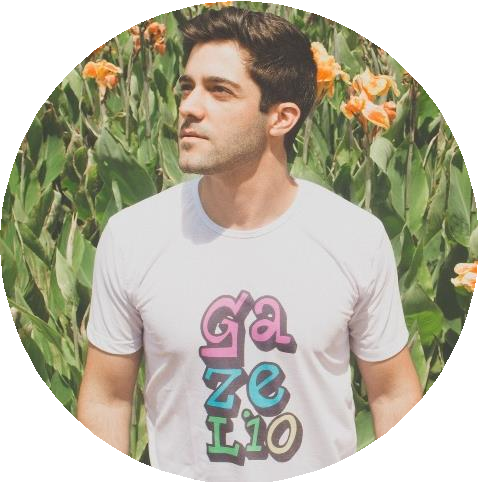 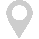 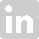 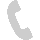 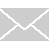 PROFILBrève description de qui vous êtes… consectetur adipiscing elit. Aliquam nec varius mauris. Duaugue magna, bibendum at nunc id, gravida ultrices tellus. Pellentesqu, ehicula ante id, dictum arcu hicula ante gravida ultrices. Lorem ipsum dolor sit amet, consectetur adipiscing elit. Aliquam nec varius mauris. Duis augue magna, bibendum at nunc id, gravida ultrices tellus. Pellentesqu, ehicula ante id, dictum arcu hicula ante gravida ultrices. Lorem ipsum dolor sit amet, consectetur adipiscing elit. Aliquam nec varius mauris. Duis augue magna, bibendum at nunc id, gravida ultrices tellus. Pellentesqu, ehicula ante id.FORMATIONDIPLÔME XXXXXXXXXX XXXXXXXXXXXUniversité ou écoleSept. 20XX - Juin 20XXMASTERCLASS XXXXXXXXXXUniversité ou écoleSept. 20XX - Juin 20XXMASTERCLASS XXXXXXXXXXUniversité ou écoleSept. 20XX - Juin 20XXEXPERIENCE PROFESSIONNELLENOM DE L’ENTREPRISE | POSTE OCCUPÉSept. 20XX - Oct 20XX | VilleDonec turpis mauris, auctor vitae sollicitudin in, elementu..Aenean nec turpis tortor. Ut placerat varius vivera.Ut lacinia commodo erat id vulputate. Orci varius natoque penatibus et magnis dis parturient montes.NOM DE L’ENTREPRISE | POSTE OCCUPÉSept. 20XX - Oct 20XX | VilleDonec turpis mauris, auctor vitae sollicitudin in, elementu..Aenean nec turpis tortor. Ut placerat varius vivera.Ut lacinia commodo erat id vulputate. Orci varius natoque penatibus et magnis dis parturient montes.NOM DE L’ENTREPRISE | POSTE OCCUPÉSept. 20XX - Oct 20XX | VilleDonec turpis mauris, auctor vitae sollicitudin in, elementu..Aenean nec turpis tortor. Ut placerat varius vivera.Ut lacinia commodo erat id vulputate. Orci varius natoque penatibus et magnis dis parturient montes.